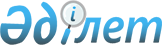 Об утверждении проекта (схемы) зонирования земель, границ оценочных зон и поправочных коэффициентов к базовым ставкам платы за земельные участки населенных пунктов Уйгурского районаРешение Уйгурского районного маслихата Алматинской области от 17 ноября 2021 года № 7-15-72. Зарегистрировано в Министерстве юстиции Республики Казахстан 23 ноября 2021 года № 25328
      В соответствии с пунктом 2 статьи 8, пунктом 1 статьи 11 Земельного кодекса Республики Казахстан, Уйгурский районный маслихат РЕШИЛ:
      1. Утвердить проект (схему) зонирования земель Уйгурского района согласно приложению 1 к настоящему решению.
      2. Утвердить границы оценочных зон и поправочные коэффициенты к базовым ставкам платы за земельные участки населенных пунктов Уйгурского района согласно приложению 2 к настоящему решению.
      3. Признать утратившим силу решениеУйгурского районного маслихата "Об утверждении границ оценочных зон и поправочных коэффициентов к базовым ставкам платы за земельные участки в населенных пунктах Уйгурского района" от 02 октября 2012 года №10-2 (зарегистрирован в Реестре государственной регистрации нормативных правовых актов под №2165).
      4. Настоящее решение вводится в действие по истечении десяти календарных дней после дня его первого официального опубликования. Проект (схема) зонирования земель Уйгурского района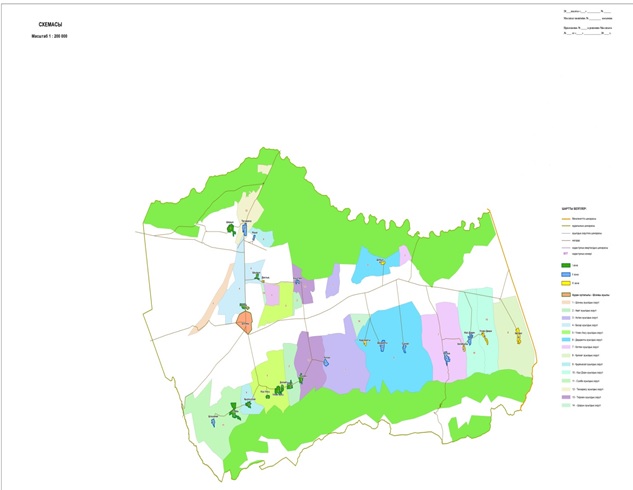  Границы оценочных зон и поправочные коэффициенты к базовым ставкам платы за земельные участки населенных пунктов Уйгурского района
					© 2012. РГП на ПХВ «Институт законодательства и правовой информации Республики Казахстан» Министерства юстиции Республики Казахстан
				
      Секретарь Уйгурского районного маслихата

Н. Есжан
Приложение 1 к решению маслихата от 17 ноября 2021 года № 7-15-72Приложение 2 к решению маслихата
№
Номер
зоны
Границы оценочных зон 
Поправочные коэффициенты к базовым ставкам платы за земельные участки
1
2
3
4
1
I
Село Бахар: 010 кадастровый квартал: ограничена с севера улицами Достык и Назгум, с востока улицей Тын, с юга улицей Ю.Раджибаева, с запада улицей И.Бахтия.
1,5
2
I
Село Сумбе: 022 кадастровый квартал: ограничена с севера улицей Б.Момышулы, с востока улицей Кажымуқан, с юга автодорогой Шонжы-Шошанай, с запада улицей Ш.Уалиханова;
 023 кадастровый квартал: ограничена с севера автодороги Шонжы-Шошанай, с востока улицей Каракул Татанулы, с юга улицей М.Ауезова, с запада улицей С.Сейфуллина;
024 кадастровый квартал: вдоль улицы К.Баекеева.
1,5
3
I
Село Большой Аксу: 040, 041 кадастровые кварталы: ограничена с севера улицей М.Гожамярова, с востока улицей Л.Муталип, с юга улицами А.Маматбакиева и Г.Садвакасова, с запада улицей Сайдуллаева.
1,5
4
I
Село Долайты: 042 кадастровый квартал: ограничена с севера улицей С.Литфуллин, с востока улицами А.Розыбакиева и И.Джалилова, с юга улицей А.Даутова, с запада улицей Б.Мординова.
1,5
5
I
Село Ширин: 013 кадастровый квартал: ограничена с севера улицей Бахар, с востока улицей Жаңа курылыс, с юга улицей Жастар, с запада улицей Бостан.
1,5
6
I
Село Кырғызсай: 032 кадастровый квартал: ограничена с севера улицей С.Аюпова, с востока улицей Райымбек, с юга улицами И.Десятова и О.Жандосова, с запада улицей С.Палуан.
1,5
7
I
Село Тигермен: 052 кадастровый квартал: ограничена с севера улицей Шарғын Алгазы, с востока улицей И.Муллашева, с юга улицей А.Розыбакиева, с запада улицей М.Палтушева.
1,5
8
I
Село Малый Аксу: 036 кадастровый квартал: ограничена с севера улицей Шарипова, с востока улицей Новостройка, с юга улицей А.Палтаева, с запада улицей О.Мухамади.
1,5
9
I
Село Ават: 048 кадастровый квартал: ограничена с севера улицами И.Искандерова и Тауелсиздик, с востока улицей Т.Сопиева, с юга улицей Х.Зайнаудинова, с запада улицами Бозумбай и Р.Ганиева.
1,5
10
I
Село Шарын: 001, 002 кадастровые кварталы: ограничена с севера улицами С.Елебаева и Ж.Жабаева, с востока улицами Н.Закирьярова и А.Алахунова, с юга улицами Т.Мадалиева и Алишер Новаи, с запада улицей Тастак.
1,5
11
II
Село Актам: 058 кадастровый квартал: ограничена с севера улицей Гулистан, с востока улицей С.Палуан, с юга улицей М.Ауезова, с запада улицей Б.Мухамади.
1,4
12
II
Село Таскарасу: 006 кадастровый квартал: ограничена с севера улицами Новая и Д.Конаева, с востока улицами И.Панфилова, Акниет и Жасканат, с юга улицей Жас отау, с запада улицами Л.Емелева и Токаш Бокина.
1,4
13
II
Село Кетпен: 071 кадастровый квартал: ограничена с севера улицей А.Сабырбекова, с востока улицами Р.Зайнапова и Б.Калабаева, с юга улицей С.Мамирова, с запада улицами З.Исламова, Назгум и К.Ауелбекова.
1,4
14
II
Село Шошанай: 028 кадастровый квартал: ограничена с севера улицей Жана, с востока улицами Г.Муратбаева и Ш.Айманова, с юга улицей Токаш Бокина, с запада улицей А.Молдагулова.
1,4
15
II
Село Узынтам: 053 кадастровый квартал: ограничена с севера улицей Байтерек, с востока улицей Тауелсиздик, с юга улицей Тауелсиздик, с запада улицей Достык.
1,4
16
II
Село Дардамты: 065 кадастровый квартал: ограничена с севера улицей Райымбек, с востока улицами И.Мустапаева и Гагарина, с юга улицей Достык, с запада улицей Жамбыл.
1,4
17
II
Село Сункар: 068 кадастровый квартал: ограничена с севера улицей Жастар, с востока улицей Р.Алдешбаева, с юга улицей Н.Қараева, с запада улицей Т.Таубалдиева.
1,4
18
II
Село Рахат: 033 кадастровый квартал: ограничена с севера улицей Карадала, с востока улицей Мектеп, с юга улицей Кокжиек, с запада улицей Самурык.
1,4
19
II
Село Малый Дихан: 076 кадастровый квартал: ограничена с севера улицей И.Тохтахунова, с востока улицей Кыр жолы, с юга улицей Д.Конаева, с запада улицей С.Аралбаева.
1,4
20
III
Село Ардолайты: 061 кадастровый квартал: ограничена с севера улицей Амангелди, с востока улицей Ш.Абдрахманова, с юга улицей М.Ауезова, с запада улицей А.Розыбакиева.
1,3
21
III
Село Кепебулак: 074 кадастровый квартал: ограничена с севера улицей Сағабаева, с востока улицей Ажибек Танкул, с юга улицей Ажибек Танкул, с запада улицей Сагабаева.
1,3
22
III
Село Калжат: 081 кадастровый квартал: ограничена с севера улицей Жастар, с востока улицами Ачал и Ашым Касым, с юга улицей О.Сайдуллаева, с запада улицами И.Искандерова, Ю.Ильяс и Жамбыл.
1,3
23
III
Село Большой Дихан: 078 кадастровый квартал: ограничена с севера улицей Кенес, с востока улицей И.Бахтия, с юга улицей А.Сабирова, с запада улицами Ж.Жабаева и Мектеп.
1,3
24
III
Село Добын: 062 кадастровый квартал: ограничена с севера улицей Тохтибакеева, с востока улицей Жаппарова, с юга улицей Жаппарова, с запада улицей Жибек жолы.
1,3
25
III
Село Достык: 044 кадастровый квартал: вдоль улицы Новая
1,3
26
I
Село Шонжы: 016 кадастровый квартал: южнее улицы Астана, западнее улицы Назугума, севернее улицы Ашим Арзиева восточнее улицы Ақжолтай Тұрдалыұлы Мамбеталиева; 
017 кадастровый квартал: южнее улицы Тауелсиздик, западнее улицы Әл-Фараби, севернее улицы Ашим Арзиева, восточнее улицы Назугума; 
018 кадастровый квартал: южнее улицы Безназвания, западнее улицы Кадырова, севернее улицы Ашим Арзиева, восточнее улицы Әл-Фараби;
019 кадастровый квартал: южнее улицы Абая, западнее улицы Мұқағали Мақатаева, севернее улицы Ашим Арзиева восточнее улицы Кадырова; 
020 кадастровый квартал: южнее улицы Ашим Арзиева, западнее улицы Әл-Фараби, севернее улицы Нысанбаева, восточнее улицы Онгарова;
021 кадастровый квартал: южнее улицы А.Арзиева, западнее улицы Мұқағали Мақатаева, севернее улицы Нысанбаева, восточнее улицы Әл-Фараби
1,5
II
016 кадастровый квартал: южнее улицы Астана, западнее улицы Ақжолтай Тұрдалыұлы Мамбеталиева, севернее улицы Ашим Арзиева, восточнее улицы Умушфайв; 
018 кадастровый квартал: южнее улицы Тауелсиздик, западнее улицы Кадырова, севернее улицы Ашим Арзиева, восточнее улицы Әл-Фараби; 
019 кадастровый квартал: южнее улицы Астана, западнее улицы Мұқағали Мақатаева, севернее улицы Ашим Арзиева, восточнее улицы Кадырова; 
020 кадастровый квартал: южнее улицы А.Арзиева, южнее улицы Нысанбаева, западнее улицы Әл-Фараби, севернее улицы Онгарова, восточнее по дренажному каналу; 
021 кадастровый квартал: южнее улицы Е.Нысанбаева, западнее улицы Мұқағали Мақатаева, севернее улицы О.Айнабекова, восточнее улицы Әл-Фараби.
1,2
III
016 кадастровый квартал: южнее автотрассы Алматы-Кокпек-Коктал-Жаркент, западнее улицы Умушфайва и Ақжолтай Тұрдалыұлы Мамбеталиева, севернее улицы Ашим Арзиева и Астана, восточнее автотрассы Алматы-Кокпек-Коктал-Жаркент; 
017 кадастровый квартал: южнее автотрассы Алматы-Кокпек-Коктал-Жаркент, западнее улицы Әл-Фараби, севернее улицы Тауелсиздик, восточнее улицы Ақжолтай Тұрдалыұлы Мамбеталиев; 
018 кадастровый квартал: южнее северной стороны населенного пункта, западнее улицы Кадырова, севернее улицы Ашим Арзиева и Егемендик, восточнее улицы Әл-Фараби;
019 кадастровый квартал: южнее северной стороны населенного пункта, западнее восточней стороны населенного пункта, севернее улицы Ашим Арзиева, восточнее улицы Кадырова;
 020 кадастровый квартал: южнее улицы Ашим Арзиева, западнее улицы Әл-Фараби, севернее автотрассы Алматы-Калжат, восточнее автотрассы Алматы-Калжат;
021 кадастровый квартал: южнее улицы Ашим Арзиева, западнее восточной стороны населенного пункта, севернее автотрассы Алматы-Калжат, восточнее улицы Әл-Фараби
1,0